Use this template to print tangram puzzle pieces. Use the pieces to create your own tangram puzzle.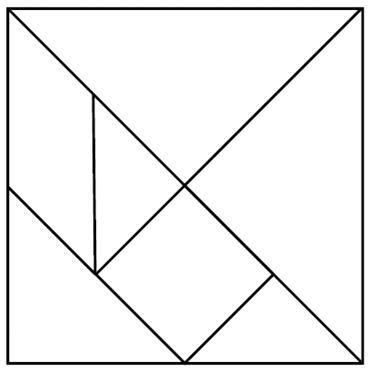 